TOREK, 26. 5.ODS 8. APregledali bomo ocene, oddajanje nalog, neopravljene obveznostih itn.Prosim, da se prijavite vsi učenci, vklopljeno imate kamero in prijavljeni ste s svojim imenom (lahko tudi pod imenom starša ali brata), ostalo pa ni sprejemljivo!Se vidimo .Lepo vas pozdravljam,učiteljica AndrejaPozdravljeni, učenci!Danes se dobimo v spletni klepetalnici zoom, ob 9. 00 uri. Računajte, da bomo končali okoli 10.00 ure (ODS + GEO).Prijavite se na spodnji povezavi (enaka kot pri GEO).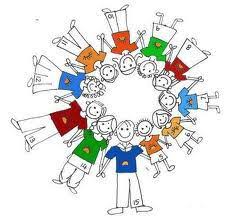 Topic: 8. ATime: May 26, 2020 08:30 AM Join Zoom Meetinghttps://us04web.zoom.us/j/326567504?pwd=TUE3WUdxK29BUXhreFd4WXcvTWNSUT09Meeting ID: 326 567 504Password: 4CHDBB